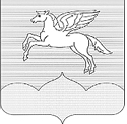 СОБРАНИЕ ДЕПУТАТОВ                                                                        ГОРОДСКОГО ПОСЕЛЕНИЯ «ПУШКИНОГОРЬЕ»ПУШКИНОГОРСКОГО РАЙОНА ПСКОВСКОЙ ОБЛАСТИР Е Ш Е Н И Е от 26.09.2013 г.  № 152рп. Пушкинские Горы(принято на 24 сессии Собрания депутатовгородского поселения «Пушкиногорье» первого созыва)Об утверждении квалификационныхтребований для замещения муниципальныхдолжностей муниципальной службы муниципального образования «Пушкиногорье»В соответствии со статьей 10 Закона Псковской области от 30.07.2007 N 700-ОЗ "Об организации муниципальной службы в Псковской области", Собрание депутатов городского поселения "Пушкиногорье"РЕШИЛО:1. Утвердить квалификационные требования для замещения муниципальных должностей муниципальной службы муниципального образования «Пушкиногорье».2. Настоящее решение вступает в силу со дня его подписания.3. Опубликовать настоящее решение в соответствии с Уставом.Глава муниципального образованиягородское поселение«Пушкиногорье»                                                                            Ю.А. ГусевКВАЛИФИКАЦИОННЫЕ ТРЕБОВАНИЯДЛЯ ЗАМЕЩЕНИЯ МУНИЦИПАЛЬНЫХ ДОЛЖНОСТЕЙ МУНИЦИПАЛЬНОЙ СЛУЖБЫ МУНИЦИПАЛЬНОГО ОБРАЗОВАНИЯ «ПУШКИНОГОРЬЕ»1. Настоящие квалификационные требования для замещения муниципальных должностей муниципальной службы муниципального образования «Пушкиногорье» предъявляются к претендентам на должности муниципальной службы и муниципальным служащим, замещающим должности муниципальной службы, по уровню профессионального образования (с учетом группы должностей муниципальной службы), стажу муниципальной службы (государственной службы) или стажу работы по специальности, профессиональным знаниям и навыкам, необходимым для исполнения должностных обязанностей.2. Квалификационные требования, предъявляемые к стажу муниципальной службы (государственной службы) или стажу работы по специальности и уровню профессионального образования:2.1. Высшие должности муниципальной службы категории "Б":- высшее профессиональное образование;- стаж муниципальной службы (государственной службы) не менее четырех лет или стаж работы по специальности не менее пяти лет.2.2. Главные должности муниципальной службы категории "В":- высшее профессиональное образование;- стаж муниципальной службы (государственной службы) не менее двух лет или стаж работы по специальности не менее четырех лет.2.3. Ведущие должности муниципальной службы категории "В":- высшее профессиональное образование либо среднее профессиональное образование, соответствующее направлению деятельности;- стаж работы по специальности при наличии высшего профессионального образования не менее трех лет, при наличии среднего профессионального образования - не менее четырех лет.2.4. Старшие должности муниципальной службы категории "В":- высшее профессиональное образование либо среднее профессиональное образование, соответствующее направлению деятельности;- стаж работы по специальности при наличии среднего профессионального образования не менее трех лет, при наличии высшего профессионального образования - без предъявления требований к стажу работы по специальности.2.5. Младшие должности муниципальной службы категории "В":- среднее профессиональное образование;- требования к стажу работы по специальности не предъявляются.3. Квалификационные требования по профессиональным знаниям, необходимым для исполнения должностных обязанностей:3.1. Граждане, претендующие на должности муниципальной службы, и муниципальные служащие, замещающие должности муниципальной службы, должны знать:Конституцию Российской Федерации, федеральные конституционные законы, федеральные законы, издаваемые в соответствии с ними иные нормативные правовые акты Российской Федерации (указы и распоряжения Президента Российской Федерации, постановления и распоряжения Правительства Российской Федерации, иные нормативные акты федеральных органов исполнительной власти); Устав городского поселения «Пушкиногорье»; законодательство о муниципальной службе Российской Федерации и Псковской области; Положение о структурном подразделении органа местного самоуправления, в котором муниципальный служащий замещает должность муниципальной службы; правила внутреннего трудового распорядка; порядок работы со сведениями, составляющими государственную или иную охраняемую федеральными законами тайну (для муниципальных служащих, имеющих допуск к государственной или иной охраняемой федеральными законами тайне на постоянной основе); регламенты Собрания депутатов и Администрации городского поселения «Пушкиногорье»; иные нормы и правила, необходимые для исполнения должностных обязанностей.3.2. Муниципальные служащие, замещающие высшие и главные должности муниципальной службы, должны дополнительно знать:основы права, экономики, порядок подготовки, согласования и принятия муниципальных правовых актов; основы управления персоналом.3.3. Муниципальные служащие, замещающие ведущие, старшие и младшие должности муниципальной службы, должны дополнительно знать:основы права и экономики; порядок подготовки, согласования и принятия муниципальных правовых актов; основы информационного, документационного обеспечения по соответствующим направлениям деятельности.4. Квалификационные требования по профессиональным навыкам, необходимым для исполнения должностных обязанностей:4.1. Для высших и главных должностей муниципальной службы:- эффективное планирование рабочего времени и организации работы;- оперативное принятие и реализация управленческих решений;- организация и обеспечение выполнения поставленных задач;- ведение деловых переговоров;- публичные выступления, анализ и прогнозирование;- сотрудничество с коллегами и муниципальными служащими, учет мнения коллег;- выстраивание межличностных отношений и мотивация поведения подчиненных служащих;- формирование эффективного взаимодействия в коллективе;- руководство подчиненными служащими, заключающееся в умении определять перспективные и текущие цели и задачи деятельности подразделения; распределения обязанностей между муниципальными служащими; принятия конструктивных решений и несения ответственности за их реализацию; оптимального использования потенциальных возможностей подчиненных служащих, технических возможностей и ресурсов для обеспечения эффективности и результативности служебной деятельности;- владение компьютерной и другой оргтехникой;- работа со служебными документами;- адаптация к новой ситуации и принятие новых подходов в решении поставленных задач;- систематическое повышение своей квалификации.4.2. Для ведущих должностей муниципальной службы:- эффективное планирование рабочего времени;- обеспечение выполнения задач, анализа и прогнозирования эффективного сотрудничества с коллегами;- взаимодействие с муниципальными служащими подразделений Администрации, государственными служащими;- владение компьютерной и другой оргтехникой, программным обеспечением;- сбор и систематизация информации;- работа со служебными документами;- систематическое повышение своей квалификации.4.3. Для старших должностей муниципальной службы:- квалифицированное планирование своей работы;- обеспечение выполнения поставленных задач;- эффективное сотрудничество с коллегами;- взаимодействие с муниципальными служащими подразделений Администрации, государственными служащими;- организационная работа;- подготовка мероприятий в соответствующей сфере деятельности;- разработка проектов муниципальных правовых актов по направлению деятельности;- владение компьютерной и другой оргтехникой, необходимым программным обеспечением;- сбор и систематизация информации;- работа со служебными документами;- умение строить межличностные отношения;- систематическое повышение своей квалификации.4.4. Для младших должностей муниципальной службы:- планирование своей работы;- обеспечение выполнения должностных обязанностей;- эффективное сотрудничество с коллегами;- владение компьютерной и другой оргтехникой;- ведение делопроизводством;- исполнение служебных документов;- работа с людьми по недопущению личностных конфликтов;- систематическое повышение своей квалификации.Приложение к Решению Собрания депутатов городского поселения «Пушкиногорье»от 26.09.2013года  № 152